РЕСПУБЛИКА ДАГЕСТАНГЛАВА МУНИЦИПАЛЬНОГО ОБРАЗОВАНИЯ«УНЦУКУЛЬСКИЙ РАЙОН»Индекс 368950  РД, пос. Шамилькала, ул.М.Дахадаева №3  тел.55-64-85e-mail:mo_uncuk_raion@mail.ruП О С Т А Н О В Л Е Н И Еот «03» апреля 2017г. № 32Об утверждении Положения о проведении конкурса среди учащихся общеобразовательных школ муниципального района на тему:«Имам Шамиль: братство и дружбу народов я вам завещаю…»С целью выявления юных талантов среди подрастающего поколения, поддержания их творческих начинаний и придания стимула к изучению жизни и деятельности великого предводителя горского народа имама Шамиля постановляю:1. Утвердить Положение о проведении конкурса среди учащихся общеобразовательных школ Унцукульскогомуниципального района на тему:«Имам Шамиль: братство и дружбу народов я вам завещаю…» (приложение).2. Образовать конкурсную комиссию в составе: - НурмагомедоваИсы Магомедовича - главыМО «Унцукульский район»;- АбакароваГазимагомедаАлигаджиевича -имама Унцукульского района;- Камалова Али Ахмедовича - председатель Союза журналистов РД (по согласованию);- Ибрагимова Гаджи Гусейновича -историка, краеведа;- АбдурахмановаГайирбека Магомедовича -доктора биологических наук, профессора (по согласованию);- АбдулаеваГайирбекаАбдулаевича -руководителя ДРОО «Ахульго» (по согласованию);- Абдурахмановой СакинатМагомедалиевны - представителяотдела образования администрации муниципального района;- ХайбулаеваМагомеднабиУзаировича –руководителя МКУ«ЕИС»Унцукульского района; - Абдулаева Али Магомедовича -начальника отдела культуры администрации муниципального района.3. Разместить настоящее постановление и объявление о проведении конкурса на официальном сайте администрации МО «Унцукульский район».4. Контроль за исполнением настоящего постановления оставляю за собой.Глава МО«Унцукульскийрайон»                                   И. НурмагомедовПриложение к постановлению главы МО «Унцукульский район»От 03.04.2017 г. № 32Положениео проведении конкурса среди учащихсяобщеобразовательных  школ Унцукульского муниципального районана тему:«Имам Шамиль: братство и дружбу народов я вам завещаю…»Общие сведения:Конкурс среди учащихся общеобразовательных  школ Унцукульского район (далее - конкурс) проводится с целью выявления юных талантов среди подрастающего поколения, поддержания их творческих начинаний и придания стимула к изучению жизни и деятельности великого предводителя имама Шамиля. К участию в конкурсе приглашаются все учащиеся общеобразовательных школ Унцукульского района. Возраст, класс детей не ограничен. Конкурс проводится впервые. Ответственнось за проведение конкурса организацией является МБУ «Единая информационная служба Унцукульского района». В конкурсе три номинации: Лучшая письменная творческая работа на тему конкурса. К участию в данной конкурсной номинации допускаются творческие работы учеников в разных жанрах (стихотворения, сочинения, эссе, очерки и др.), посвященные жизни и деятельности великого имама Шамиля, его эпохе, Кавказской войне, дружбе и братству народов. Объем работы не ограничен. Работы будут оцениваться по следующим критериям: соответствие содержания работы заданной теме, творческий подход автора, оригинальность, индивидуальность работы, отсутствие фактических, грамматических, пунктуационных ошибок, экспрессия текста, креативность. Лучший рисунок на тему конкурса. В данной номинации будут оцениваться рисунки школьников на бумаге формата А1 (ватман). В своей работе конкурсанты могут нарисовать портрет имама Шамиля, нарисовать Ахульго, отразить события Кавказской войны или свое видение эпохи великого предводителя горцев, братства и дружбы народов России. Рисунки могут быть созданы при помощи простого карандаша, цветных фломастеров, ручек, маркеров, красок. Работы будут оцениваться по следующим критериям: качество создания рисунка, содержание работы, оригинальность и творческий подход к отражению темы, идеи автора, художественное мастерство. Лучший видеоролик на тему конкурса. В данной номинации могут участвовать работы – видеоролики, созданные школьниками и соответствующие заданной теме. Это могут быть снятые и смонтированные из собственных роликов видеоролики на заданную тему, театральные постановки, сценки в исполнении группы школьников, либо индивидуальные выступления перед камерой. Также участники могут снять видеоролики со своим видением роли фигуры Шамиля в истории и современности. Видеоролики могут быть сняты на камеру мобильного телефона, или же на видеокамеру. Оцениваться работы будут по следующим критериям: качество съемки, задумка и идея автора, оригинальный подход, соответствие содержания теме (все, что касается Имама Шамиля). Продолжительность съемки – не более трех минут! Примечание: в конкурсных номинациях можно участвовать как индивидуально, так и коллективно (по несколько человек). Участвовать в конкурсе могут только школьники. Работы должны быть созданы без помощи родителей и педагогов. Сроки проведения конкурса: с 15 апреля по 1 июня 2017 года. Работы направлять по адресу: п. Шамилькала, ул. М. Дахадаева, 3, здание районной администрации, третий этаж, «Единая информационная служба». Работы можно также присылать на электронный адрес: mbu_eis_mo_uncuk_raion@mail.ru с пометкой «Конкурс».Победители будут награждены денежными призами, грамотами, а также специальными призами от спонсоров нашего конкурса. Все условия и правила участия в конкурсе, а также список спонсоров, перечень призов и вся информация о конкурсе будут регулярно публиковаться на сайте администрации Унцукульского района uncukul.ru, сетевого издания «Голос гор», а также на страницах районной газеты «Садовод». 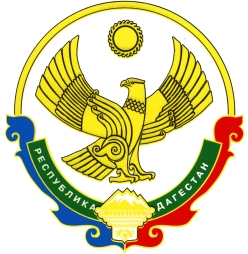 